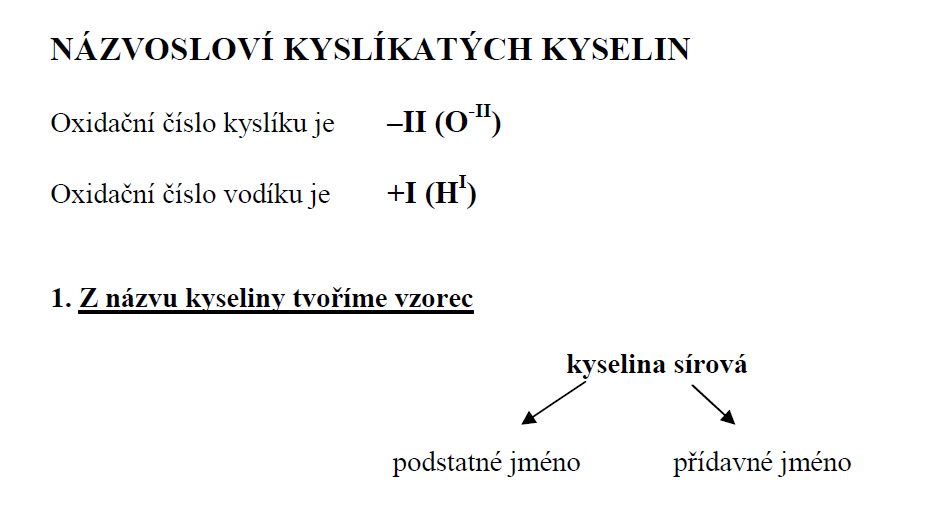 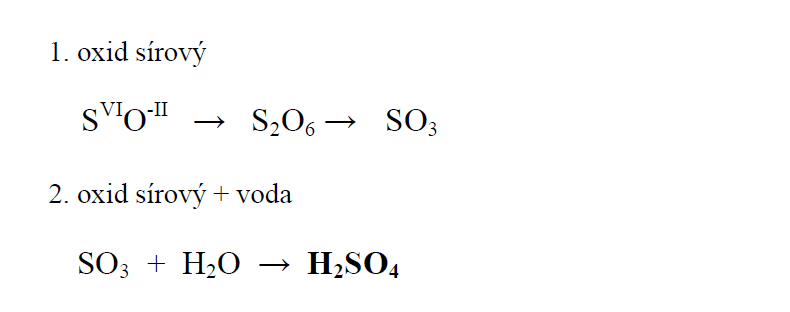 b) Kyselina sírová – 1)napíšeme prvky v pořadí – VODÍK – PRVEK – KYSLÍK                                        (v našem případě síra)                        2) doplníme známá oxidační čísla H = +I                                                                                                  O = -II                                                 Podle koncovky sírová          S = +VIH+IS+VIO-II          součet kladných musí být číslo sudé ( I +VI = VII), proto přidáme do vzorce jeden vodík, čímž dostaneme +II+VI = VIII. Dva vodíky a síra uvolní celkem 8e- . Kyslík přijme jenom 2e- . Proto musíme použít kyslíky 4. Tedy  H2SO4. ( 2.I + 1.VI +4.(-II) ) = 0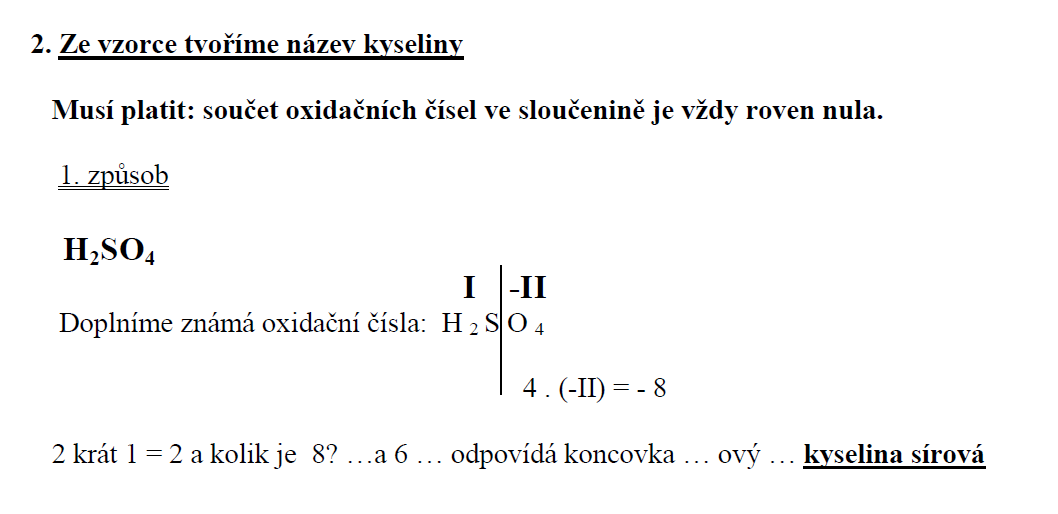 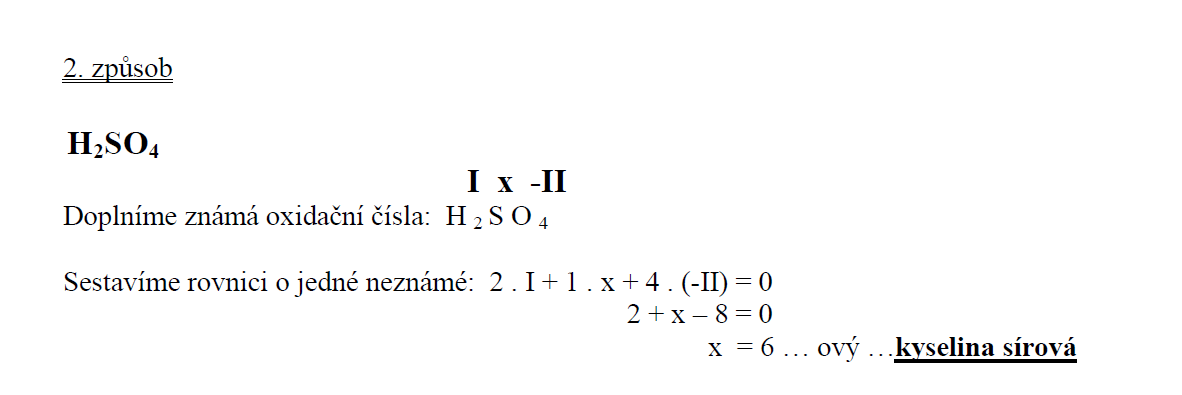 